DISHES AND THEIR ALLERGEN CONTENT DISHES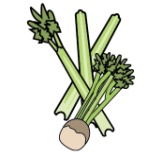 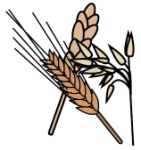 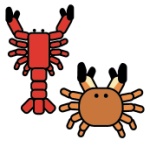 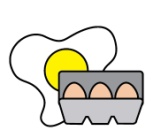 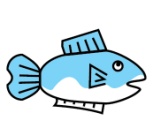 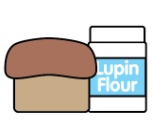 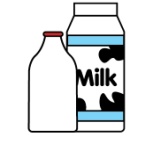 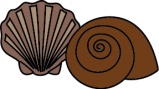 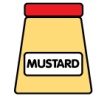 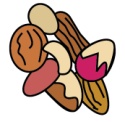 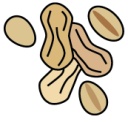 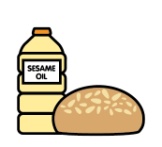 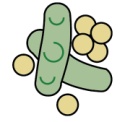 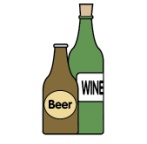 CeleryCereals containing glutenCrustaceansEggsFishLupinMilkMolluscMustardNutsPeanutsSesame seedsSoya DioxideTuna Salad [example]✓✓✓✓✓